.Intro: 32 CountSec I : Syncopated Weave- Cross Rock - Side - Syncopated Weave - Cross Rock - TogetherSec II: Rock Back - Turn ½ L - Rock Back Turn ½ R - Basic NC - Turn ¼ R - Back - Back - TogetherSec III: Rock Fwd - Together - Syncopated Weave - Fwd Sweep Cross - Side - Back - Sweep Behind - Side - FwdSec IV: Pivot ½ - Fwd - ½ Turn Back - ½ Turn Back - Fwd - Rock Fwd - Turn ¼ - Sway SwayOption for Beginner Dancer:Sec V: Walk - Walk - Walk - Hitch - Back - Back - Long Back Hook - Scissors - Turn 1/4l FwdSec VI: Basic NC - Turn ¼ - Lock Shuffle Back - Side RockRestart: on wall 4 after 32 countContact: cahayamega@gmail.comSetulus Hatimu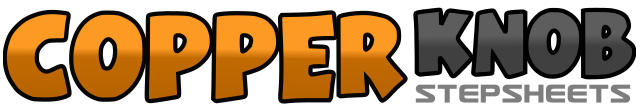 .......Count:48Wall:2Level:Low Intermediate.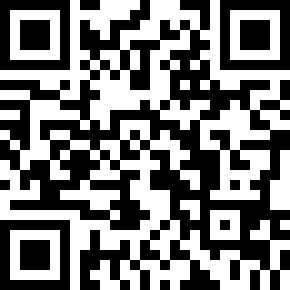 Choreographer:Cahaya Mega (INA) - January 2022Cahaya Mega (INA) - January 2022Cahaya Mega (INA) - January 2022Cahaya Mega (INA) - January 2022Cahaya Mega (INA) - January 2022.Music:Setulus Hatimu Semurni Cintaku - Arie KoesmiranSetulus Hatimu Semurni Cintaku - Arie KoesmiranSetulus Hatimu Semurni Cintaku - Arie KoesmiranSetulus Hatimu Semurni Cintaku - Arie KoesmiranSetulus Hatimu Semurni Cintaku - Arie Koesmiran........1 & 2 &Cross RF Over LF - Step LF to Side - Cross RF Behind LF - Step LF to Side3 4 &Cross Rock RF over LF - Recover LF - Step RF to Side5 & 6 &Cross LF Over RF - Step RF to Side - Cross LF Behind RF - Step RF to Side7 8 &Cross Rock LF Over RF - Recover RF - Step LF Beside RF1 2 &Rock Back RF - Recover LF - Turn ½ L Stepping RF Beside LF3 4 &Rock Back LF - Reocver LF - Turn ½ R Stepping LF Beside RF5 6 &Step RF to R - Close LF Behind RF - Cross RF Over LF7 8 &Turn ¼ R Stepping LF Back (03.00) Step RF Back - Step LF Beside RF1 2 &Rock RF Fwd - Recover LF - Step RF Beside LF3 & 4 &Cross LF Over RF - Step RF to Side - Cross LF Behind RF - Step RF to Side5 6 &Step LF Fwd and Sweep RF to Front - Cross RF over LF - Step LF to Side7 8 & 1Step RF Back and Sweep LF to Back - Cross LF Behind RF - Step RF Beside LF - Step LF Fwd2 & 3Step RF Fwd - Turn ½ L Weight on LF - Step RF Fwd4 & 5Turn ½ R Step LF Back - Turn ½ R Step RF Fwd - Step LF Fwd (09.00)6 & 7 8Rock RF Fwd - Recover LF - ¼ Turn R with Sway RF to Side - Sway LF (12.00)4 & 5Step LF Fwd - Step RF Beside LF - Step LF Fwd1 2 & 3Step RF Fwd - Step LF Fwd - Step RF Fwd - LF Kick4 & 5Step LF Back - Step RF Back - Long Step LF Back With RF Hook6 & 7 8Step RF to Side - Step LF Beside RF - Cross RF Over LF - Turn ¼ L Stepping Lf Fwd (09.00)1 2 &Step RF to R - Close LF Behind RF - Cross RF Over LF3 4 &Step LF to L - Close RF Behind LF - Cross LF Over RF5Turn ¼ L Stepping RF Back (06.00)6 & 7Step LF Back - Cross RF Over LF - Step LF Back8 &Rock RF to Side - Recover LF